https://www.usmint.gov/kids/teachers/coinCurricula/http://www.newmoney.gov 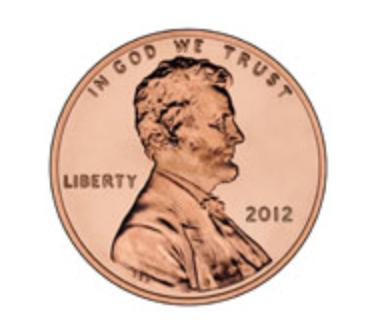 110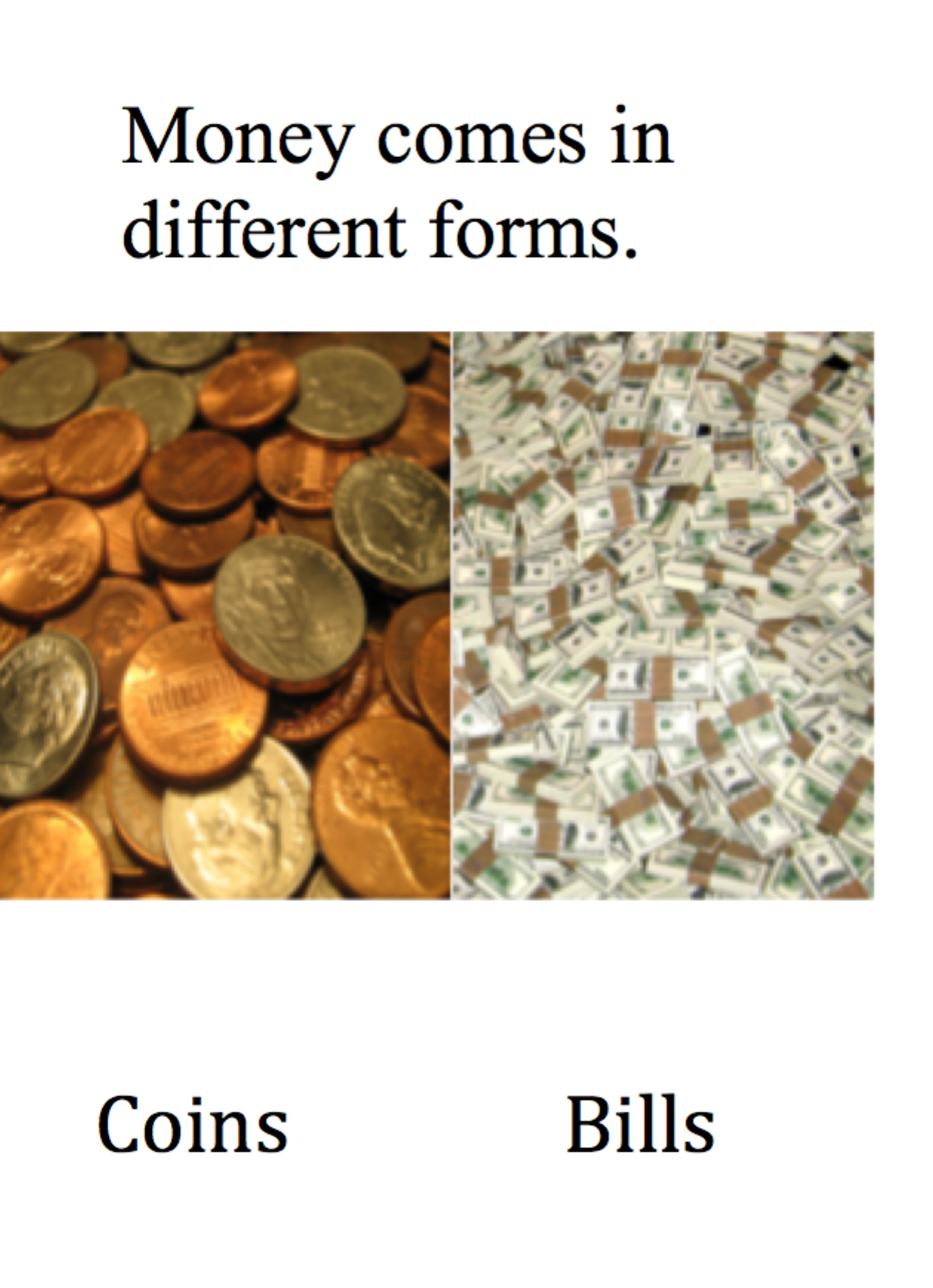 9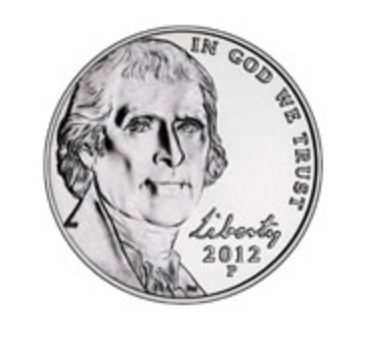 2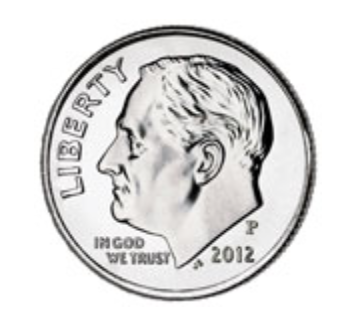 3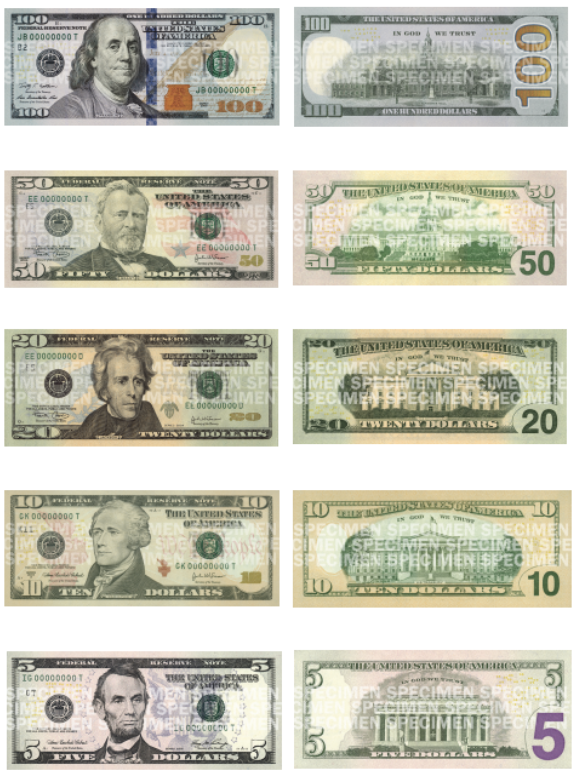 8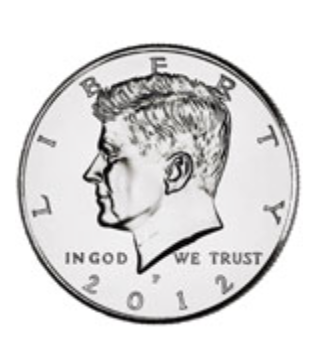 5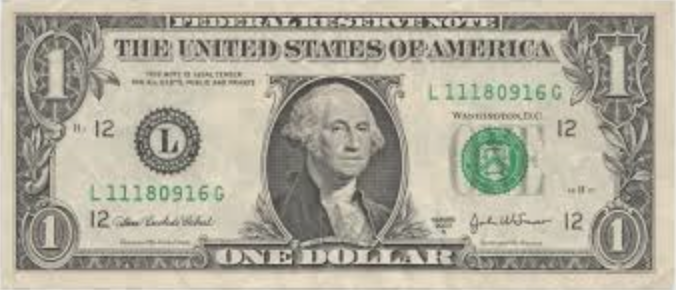 6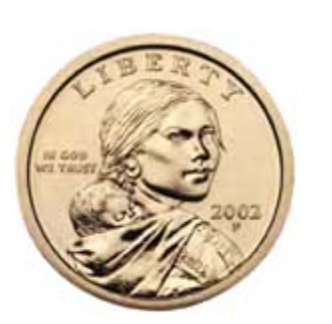 7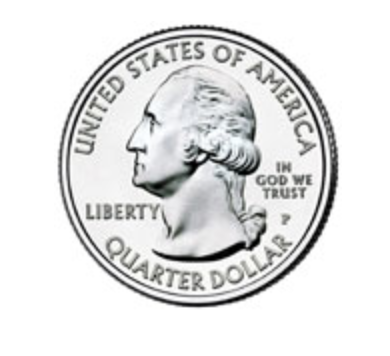 4